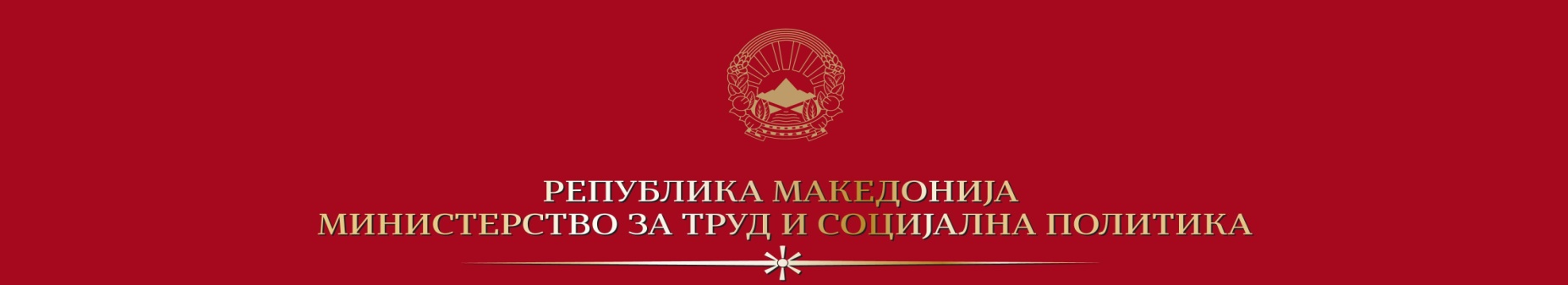           Врз основа на член 5 од Законот за користење и располагање со стварите на државните органи (Службен весник на РМ бр. 8/05, 150/07, 35/11, 166/12, 137/13, 188/13 и 27/14), Комисијата за располагање со недвижни ствари на Министерството за труд и социјална политика, објавуваОГЛАС за продажба на недвижни ствари со јавно наддавање1. Општи одредбиПредмет на наддавањето се недвижни ствари - објекти на детско одморалиште ,,Пелистер” – Битола, корисник министерство за труд и социјална политика, сопственост на  Република МакедонијаПраво на учество имаат сите деловно способни домашни и странски физички и правни лицаПостапката се спроведува по пат на електронско јавно наддавање, согласно одредбите со Законот за користење и располагање со стварите на државните органи 2. Предмет на продажба2.1 Предмет на продажба се објекти на детско одморалиште објекти на детско одморалиште ,,Пелистер” – Битола, кои се наоѓаат на  КП 347, КО Магарево запишани во Имотен лист бр.36, корисник министерство за труд и социјална политика, сопственост на  Република Македонија, и тоа: - дел 1, зграда 1,  Б5, влез 1, приземје, намена ДП, со внатрешна  површина од 755 м2;- дел 1 , зграда 1, Б5, влез1,  кат 1, намена ДП, со внатрешна  површина од 962 м2;- дел 1 , зграда 1, Б5, влез 1, кат 2, намена ДП, со внатрешна  површина од 1036 м2;- дел 1 , зграда 1, Б5, влез 1, кат 3, намена ДП, со внатрешна  површина од 904 м2;- дел 1, зграда 1,  Б5, влез 1, кат 4,намена ДП, со внатрешна  површина од 736 м2;- дел 1, зграда 2, Б5, влез 1, ПО, намена П, со внатрешна површина од 39м2:- дел 1, зграда 2, Б5, влез 1, ПР, намена ПП, со внатрешна површина од 25м2;- дел 1, зграда 2, Б5, влез 1, ПР, намена ДП, со внатрешна површина од 189м2;- дел 1, зграда 2, Б5, влез 1, СУ, намена ДП, со внатрешна површина од 188м2;- дел 1, зграда 3, Б5, влез 1, ПО, намена П, со внатрешна површина од 65м2; -дел 1, зграда 3, Б5, влез 1, ПР, намена ДП, со внатрешна површина од 297м2;- дел 1, зграда 3, Б5, влез 1, ПР, намена ПП, со внатрешна површина од 33м2;- дел 1, зграда 3, Б5, влез 1, СУ, намена О, со внатрешна површина од 240м2;Почетната цена за електронско јавно наддавање претставува проценета вредност по метар квадратен на недвижната ствар намалена за 30 % и истата изнесува 6.226,50 денари за метар квадратен.Висината на паричниот депозит за учество на јавното наддавање изнесува 1.702.636,00 денари. Јавното наддавање за недвижната ствар од точка 1 ќе се изврши електронски на ден 30.12.2014 со почеток во 10,00 часот и ќе трае 15 мин.3. Право на учествоПраво на учество имаат сите деловно способни домашни и странски физички и правни лица кои можат да се стекнат со сопственост на недвижни ствари на територија на Република Мкаедонија.4.Документација која учесниците на јавното наддавање се должни да ја достават за учество на огласотПријава за учество,Изјава.1.Пријава за учество на јавното наддавање се пополнува и потпишува лично од подносителот на пријавата.Заедно со пополнетата пријава подносителот треба да достави и: А)за правни лица- тековна состојба од Централен регистар на РМ- Копија од образец ПП50 за извршена уплата на паричен депозит за учество на јавно наддавањеБ) за физички лица- копија од лична карта- копија од трансакциска сметка - Копија од образец ПП50 за извршена уплата на паричен депозит за учество на јавно наддавање- e-mail адресаИзјавата се потшишува лично од подносителот на пријавата и со истата се обврзува дека ако биде избран за најповолен понудувач , понудената цена ќе ја плати во рок од  15 дена од денот на приемот на писменото известување за избор.Сите заинтересирани лица Пријавата за учество можат да ја превземат од https://e-aukcii.finance.gov.mk/. Купувачот на објектите има обврска да превземе шест вработени од поранешното Детско одморалиште ,,Пелистер” - Битола и да ги задржи на работа најмалку две години од денот на склучување на договорот за купопродажба.5.Рок за доставување на документацијатаПополнетата документација (пријава и изјава) учесниците се должни да ги достават во рок од 60 дена од денот на објавување на огласот до Министерството за труд и социјална политика, ул.Даме Груев бр.14 Скопје (24.12.2014.год.).6.  Начин и постапка за спроведување на наддавањето1.Потребен број на учесници – најмалку еден учесник.2.Уплатата на депозит за учество на јавното наддавање да се изврши со уплата на образец ПП50 и тоа: 	- примач: Буџет на Република Македонија, сметка број 150010029969613, програма 10, приходно конто 731112, цел на дознака уплата на депозит за објект под број 1.3.Уплатата на паричниот депозит треба да се изврши во рокот одреден за поднесување на пријавата.4.На подносителите кои ќе достават пријава во определениот рок и чии пријави се со комплетна документација , Комисијата во рок од 3 дена од денот на доставувањето на пријавите ќе им достави корисничко име и шифра за учество на јавното наддавање.   5. Јавното наддавање за недвижните ствари ќе се изврши електронски на     интернет страницата https://e-aukcii.finance.gov.mk/ на ден  30.12.2014.КОМИСИЈА ЗА РАСПОЛАГАЊЕ СО НЕДВИЖНИ СТВАРИНа Министерството за труд и социјална политика